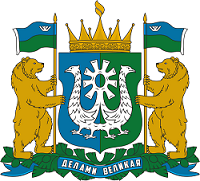 [Дата документа]                                                                                        [Номер документа] Ханты-Мансийск	В соответствии с постановлением Правительства 
Ханты-Мансийского автономного округа ‒ Югры от 5 октября 2018 года 
№ 338-п «О государственной программе Ханты-Мансийского автономного 
округа ‒ Югры «Развитие образования», постановлением Губернатора Ханты-Мансийского автономного округа ‒ Югры от 5 октября 2021 года 
№ 134 «О премии Губернатора Ханты-Мансийского автономного 
округа ‒ Югры победителям конкурса «Педагог-новатор», в целях поощрения и поддержки педагогов, реализующих инновационные образовательные программы начального общего, основного общего 
и среднего общего образования, ПРИКАЗЫВАЮ:Утвердить: Методические рекомендации по подготовке конкурсных документов в соответствии с критериями конкурсного отбора 
на присуждение премии Губернатора Ханты-Мансийского автономного округа ‒ Югры победителям конкурса «Педагог-новатор» 
(далее ‒ методические рекомендации по подготовке конкурсных документов) (приложение 1).Положение о региональной конкурсной комиссии 
по проведению конкурса на присуждении премии Губернатора 
Ханты-Мансийского автономного округа – Югры победителям конкурса «Педагог-новатор» (приложение 2).Состав региональной конкурсной комиссии по проведению конкурса на присуждении премии Губернатора Ханты-Мансийского автономного округа – Югры победителям конкурса «Педагог-новатор» (приложение 3).Отделу общего образования Департамента образования 
и молодежной политики Ханты-Мансийского автономного округа – Югры (далее – Департамент) организовать работу по проведению конкурса 
на присуждении премии Губернатора Ханты-Мансийского автономного округа – Югры победителям конкурса «Педагог-новатор» 
(далее ‒ конкурс) в соответствии с Положением, утвержденным постановлением Губернатора Ханты-Мансийского автономного 
округа ‒ Югры от 5 октября 2021 года № 134 «О премии Губернатора Ханты-Мансийского автономного округа ‒ Югры победителям конкурса «Педагог-новатор».Автономному учреждению дополнительного профессионального образования Ханты-Мансийского автономного округа – Югры «Институт развития образования» обеспечить проведение конкурсного отбора документов претендентов на участие в конкурсе, подведение итогов конкурса в период до 18 октября 2021 года, а также подготовить информационно-аналитическую справку до 18 ноября 2021 года.Рекомендовать руководителям органов местного самоуправления Ханты-Мансийского автономного округа – Югры, осуществляющих управление в сфере образования, довести методические рекомендации 
по подготовке конкурсных документов до педагогической общественности образовательных организаций, реализующих образовательные программы начального общего, основного общего и среднего общего образования.Отделу организационной работы и защиты информации Департамента: Обеспечить  рассылку настоящего приказа в трехдневный срок со дня регистрации.Разместить информацию о конкурсе на официальном сайте Департамента (https://depobr-molod.admhmao.ru).Ответственность за исполнением настоящего приказа возложить на начальника отдела общего образования Управления общего образования Департамента.Контроль за исполнением настоящего приказа возложить 
на начальника Управления общего образования Департамента.  Приложение 1 к  приказу Департамента образования и молодёжной политики Ханты-Мансийского автономного округа – Югры[Дата документа]         [Номер документа]Методические рекомендации по подготовке конкурсных документов 
в соответствии с критериями конкурсного отбора на присуждение премии Губернатора Ханты-Мансийского автономного округа ‒ Югры победителям конкурса «Педагог-новатор» (далее ‒ методические рекомендации по подготовке конкурсных документов)В целях стимулирования учителей к совершенствованию преподавательской и воспитательной деятельности, развития 
их творческого и профессионального потенциала учреждена настоящая премия за достижения в инновационной педагогической деятельности 
в размере 200 тысяч рублей.Ежегодно путем открытого конкурса и общественной экспертизы выбираются учителя, чья педагогическая деятельность признается достойной поощрения. При проведении конкурса соблюдаются принципы гласности, открытости, прозрачности процедур и обеспечения равных возможностей для участия в нем педагогов образовательных организаций Ханты-Мансийского автономного округа ‒ Югры.Материалы проходят техническую экспертизу и конкурсный отбор на муниципальном уровне в срок до 13 октября текущего года. Техническая экспертиза проводится в соответствии с регистрационным листом технической экспертизы документов, проведенной на муниципальном уровне по критериям участия (приложение 1 к настоящим методическим рекомендациям по подготовке конкурсных документов).Претенденты осуществляют регистрацию и заполняют заявку на участие в конкурсе в срок до 15 октября текущего года на официальном сайте Департамента – www.depobr-molod.admhmao.ru.К заявке, претенденты предоставляют в конкурсную комиссию комплект конкурсных материалов, в состав которого входят: заявка Претендента на участие в конкурсе (приложение 2 
к настоящим методическим рекомендациям по подготовке конкурсных документов); согласие на обработку персональных данных (приложение 3 
к настоящим методическим рекомендациям по подготовке конкурсных документов);копия решения (выписка из решения) коллегиального органа управления образовательной организации о выдвижении претендента на участие в конкурсе;копия документа (документов) о соответствующем уровне профессионального образования, заверенная руководителем образовательной организации;копия трудовой книжки, заверенная руководителем образовательной организации;справка о профессиональных достижениях претендента, соответствующих критериям, предусмотренным разделом III Положения, утвержденного постановлением Губернатора Ханты-Мансийского автономного округа ‒ Югры от 5 октября 2021 года № 134 «О премии Губернатора Ханты-Мансийского автономного округа ‒ Югры победителям конкурса «Педагог-новатор» (далее ‒ постановление Губернатора 
ХМАО ‒ Югры от 5 октября 2021 года № 134), заверенная руководителем образовательной организации;сведения о презентации общественности и профессиональному сообществу результатов новаторской деятельности претендента.Экспертная оценка результатов деятельности претендентов 
по критериям, предусмотренным разделом III Положения постановления Губернатора ХМАО ‒ Югры от 5 октября 2021 года № 134, осуществляется региональной конкурсной комиссией в срок до 18 октября текущего года с учетом настоящих методических рекомендаций по подготовке конкурсных документов.Папка профессиональных достижений претендента, подтверждающая показатели каждого из критериев конкретными документами, является необходимым приложением к Справке о профессиональных достижениях учителя. Каждый представленный документ и (или) ксерокопия документа должны быть заверены печатью и подписью руководителя образовательной организации.Конкурсный отбор проводится на основании шести критериев, каждый из которых включает несколько показателей. Максимальное количество баллов за конкурсные документы – 60. Каждая из работ будет изучена и оценена двумя экспертами. Папка профессиональных достижений состоит:1 – титульный лист: указывается полное имя отчество и фамилия учителя, занимаемая должность, место работы (полное наименование образовательной организации), территория, размещается фотопортрет учителя.2 – Справка (с приложениями) о профессиональных достижениях учителя.Фамилия, имя, отчество Претендента, образование по диплому (что, где, когда закончил, специальность), должность на последнем месте работы, преподаваемый предмет, педагогический стаж (в годах), стаж по занимаемой должности и в данной образовательной организации (информация обязательна для заполнения).Информация о профессиональных достижениях учителя должна включать документальные свидетельства признанных профессиональных достижений: награды, грамоты, поощрения, благодарности и отзывы за проведенные мероприятия разного формата и т.д., достаточные для оценки Претендента, согласно заявленным конкурсным критериям, и отражать деятельность Претендента в той последовательности, в которой эксперты соотносят ее с базовыми критериями.Объём не должен превышать 1 п.л. (16-18 стр.), исключая приложения.  Кегль основного текста не менее 12, для текста в таблицах – не менее 10. Рассмотрим более подробно показатели каждого из критериев, которые могут быть рекомендованы для подготовки Справки, а также представления других материалов, содержащих информацию 
о профессиональных достижениях учителя: Наличие у учителя собственной методической разработки 
по преподаваемому предмету, имеющей положительное заключение 
по итогам апробации в профессиональном сообществе (до 10 баллов). В первом критерии возможно представление только той методической разработки (системы), которая апробирована и получила 
по итогам апробации в профессиональном сообществе положительные отзывы, оценки на уровне образовательной организации или на уровне муниципального образования, или на уровне деятельности 
учебно-методического объединения в системе общего образования 
Ханты-Мансийского автономного округа – Югры, на уровне 
предметно-методических журналов федерального уровня. В данном критерии должна быть отражена высокая методическая компетентность учителя. Наличие собственной методической системы означает, что учитель понимает, что, как, и зачем он делает на всех этапах учебного процесса. При этом «собственная» не обязательно означает «оригинальная». Важно, чтобы эта система была максимально эффективной для данного учителя и могла быть обоснована, защищена перед профессиональным сообществом. Этот критерий может быть раскрыт через следующие показатели:Последовательное описание собственной методической системы 
в форме объемной публикации (учебного пособия, методических рекомендаций, монографии, диссертационного исследования и др. форм 
(3 балла);Наличие методических публикаций (в т.ч. докладов 
на научно-практических конференциях, семинарах), отражающих отдельные элементы методической системы учителя (2 балла); Распространение собственного педагогического опыта, соответствующего теме методической разработки (в форме регулярных мастер-классов, семинаров, проведения занятий на курсах повышения квалификации, в том числе через Интернет; участие в конференциях) (таблица 1) (3 балла);Наличие последователей, т.е. коллег, работающих 
по методической системе данного учителя или активно использующих отдельные ее элементы (таблица 2) (2 балла). 	Документальным подтверждением являются:документация (планы работ методических объединений, программы семинаров, круглых столов, конференций и т.д.), подтверждающие распространение опыта на муниципальном, региональном, федеральном уровнях;список научно-методических публикаций.Список опубликованных работ по показателю 1.1-1.4(Образец)Абелян, А. М.   Модель участия родителей в государственно-общественном управлении системой образования округа / Е. Ю. Баландина, Л. Н. Чеченева // Журнал руководителя управления образованием. – 2013. – № 8. – С. 53-57.Бетчер, Т. Моя команда: искусство создания / Т. Бетчер // Директор школы. – 2011. – № 7 (160). – С. 5-15.Видео-репетитор [Электронный ресурс] : [сайт видеоуроков по подготовке к ЕГЭ и ОГЭ-ГИА]. –  [Б.м.], (2009-2016). – URL: http://video-repetitor.ru/ (дата обращения: 02.03.2016). Гирба, Е. Ю.  Конкурс – ступень профессионального роста / Е. Ю. Гирба, Т. Э. Орлова, Л. А. Першина; под ред. к.п.н. Гирба Е. Ю. – Москва : Перспектива, 2014. – 168 с. – ISBN 978-5-98594-492-1.Гирба, Е. Ю. Презентация профессионального мастерства как средство повышение квалификации учителя : учебно-методическое пособие / Е. Ю. Гирба, С. Б. Светлолобова, О. С. Полковникова, Ю. Г. Хохлова ; под ред. Е. Ю. Гирба, к.п.н. – Москва : Перспектива, 2013. – 144 с. – ISBN 978-5-98594-433-4.Методическая служба – образованию России: из опыта работы методического кабинета Управления образования Администрации ЗАТО Северск / Е. В. Вторина, М. В. Федина, Н. Н. Агеева, Л. Ю. Ковалева. –  Москва : АПКиППРО, 2007.–  64 с. –  (Биб-ка журнала «Методист», № 8). Садкина, В. И. 101 педагогическая идея. Как создать урок / В. И. Садкина. – Ростов н/Д : Феникс, 2014. – 87 с. : табл. – (Золотая педагогическая коллекция). – ISBN 978-5-222-21624-8.Унифицированные учебные материалы для подготовки председателей и экспертов предметных комиссий ЕГЭ 2016 [Электронный ресурс] // Федеральное государственное бюджетное научное учреждение «Федеральный институт педагогических измерений» (ФГБНУ «ФИПИ») : [сайт]. – Москва, (2004-20160. – URL: http://fipi.ru/ege-i-gve-11/dlya-predmetnyh-komissiy-subektov-rf/_unificirovannye-uchebnye-materialy (дата обращения:  15.04.2016).Таблица 1Распространение собственного педагогического опыта  за последние три учебных года по показателю 1.3Таблица 2Наличие последователей, т.е. коллег, работающих по методической системе данного учителя или активно использующих отдельные ее элементы по показателю 1.4Высокие результаты учебных достижений обучающихся, которые обучаются у учителя, при их позитивной динамике за последние три года (до 10 баллов). В приоритете оценивания находится объективная динамика улучшений. Целесообразно подтвердить эту информацию наглядно: справка о динамике уровня и качества обученности учащихся 
за последние 3 года. сведения об учащихся, окончивших школу с похвальными листами, аттестатами особого образца, золотыми и серебряными медалями, грамотами «За особые успехи в изучении отдельных предметов» за последние 3 года.информация о динамике роста мотивации к изучению предмета (на основе мониторинговых исследований, графики, таблицы, диаграммы).отзывы родителей, местных работодателей, грамоты 
от муниципальных или региональных органов власти и т.д. Показателями служат (таблица 3): Позитивная динамика уровня обученности обучающихся за последние три года (3 балла).Позитивная динамика «качества знаний» обучающихся 
за последние три года (2 балла). Лучше показать по результатам мониторинга.Увеличение количества обучающихся (в процентах), принимающих участие в предметных олимпиадах разных уровней (3 балла).Увеличение количества и повышение качества творческих работ обучающихся по данному предмету (проектов, исследований и др.). Общественное признание высоких результатов местным сообществом 
(2 балла).Таблица 3Высокие результаты учебных достижений обучающихся при их позитивной динамике за последние три учебных года по показателям 2.1 – 2.4Высокие результаты внеурочной деятельности обучающихся 
по учебному предмету, который преподает учитель (до 10 баллов).Реализация учителем на протяжении ряда лет программ внеурочной деятельности (включая элективные курсы) по учебному предмету, разнообразие направлений, уровней, видов и форм внеурочной деятельности: секции, научные общества, исследования, поисковая деятельность, кружки, экскурсии, соревнования, общественно-полезные практики, диспуты, круглые столы и др., популярных среди обучающихся (2 балла).Результаты внеурочной деятельности обучающихся 
по учебному предмету (творческие работы обучающихся, участие 
в конференциях, конкурсах, концертах, соревнованиях и др.) за последние три года (4 балла).Высокие достижения (первые и призовые места) обучающихся в олимпиадах, конкурсах, спортивных соревнованиях разного уровня 
(от муниципального до международного) за последние три года (4 балла).Данный критерий показывает, насколько у учителя высокая педагогическая активность и значительны педагогические возможности, для которых могут быть узки рамки классно-урочной работы и обучения на основе стандарта. Результаты внеурочной деятельности учителя: участие и достижения обучающихся в олимпиадах, конкурсах, спортивных соревнованиях, марафонах, концертах, конференциях, семинарах констатируются в справке, с обязательной ссылкой 
на приложение, где размещаются дипломы, выписки из приказов 
о поощрении учителя за высокие достижения его обучающихся 
во внеурочной деятельности по преподаваемому предмету и т.д.Таблица 4Высокие результаты внеурочной деятельности по учебному предметупо показателям за последние три учебных года 3.1 – 3.3Создание учителем условий для адресной работы 
с различными категориями обучающихся (до 10 баллов):Создание условий для работы с одаренными детьми (2 балла) Создание условий для работы с детьми из социально неблагополучных семей, детьми, попавшими в трудные жизненные ситуации (2 балла). Создание условий для работы с детьми из семей мигрантов 
(2 балл).  Создание условий для работы с детьми-сиротами и детьми, оставшимися без попечения родителей (2 балла).Создание условий для работы с детьми-инвалидами и детьми 
с ограниченными возможностями здоровья (1 балл).Создание условий для адресной работы с детьми с девиантным (общественно опасным) поведением (1 балл).Направлениями такой деятельности может быть: наличие плана воспитательной работы, включающего мероприятия по индивидуальной адресной работе с различными категориями обучающихся (анализируется степень детализации данного плана, наличие нестандартных и интересных мероприятий); реализация мероприятий по индивидуальной адресной работе 
с различными категориями обучающихся (количество мероприятий 
их вариативность), включая наличие индивидуального образовательного маршрута или индивидуальной программы развития; консультирование неуспевающих или одаренных обучающихся, в т.ч. с использованием личного сайта (личной страницы на сайте образовательной организации); взаимодействия с родителями; мониторинг учебных достижений, личностного роста, коррекции, реабилитации обучающихся 
с обязательным представлением результатов проводимой работы; вовлечение учителем детей из социально неблагополучных семей, детьми, попавшими в трудные жизненные ситуации, детьми из семей мигрантов, детьми-сиротами, детьми с ограниченными возможностями здоровья или детьми с девиантным (общественно опасным) поведением в проектную деятельность, творчество, спорт, общественную, 
общественно-полезную деятельность и т.д.; социальное партнерство с различными общественными организациями, фондами (количество таких взаимодействий); положительные отзывы администрации образовательной организации, родителей (законных представителей) о создании учителем условий для адресной работы с различными категориями обучающихся (количество таких отзывов, их разнообразие, уникальность таких отзывов); посещение учителем различных мероприятий, направленных 
на повышение квалификации в части приобретения новых специальных педагогических знаний по работе с различными категориями обучающихся (количество, вариативность таких мероприятий, обмен опытом); участие учителя в работе профильных лагерей (смен) (количественные показатели, периоды участия, количество профилей смен). Таблица 5Создание учителем условий для адресной работы с различными категориями обучающихся по показателям за последние три учебных года 4.1 – 4.6Обеспечение высокого качества организации образовательного процесса на основе эффективного использования различных образовательных технологий, в том числе дистанционных образовательных технологий или электронного обучения (до 10 баллов):Активное использование проектных и исследовательских технологий в образовательном процессе (2 балла).Разработка и использование новых цифровых образовательных ресурсов, методов фиксации и оценивания учебных достижений средствами ИКТ (2 балла).Системная интеграция ИКТ в процесс преподавания конкретного предмета, разработка и внедрение соответствующей целевой программы (3 балла).Обоснованность, уместность и результативность использования современных образовательных технологий, подтвержденная описанием и справкой по проведенной апробации или диссертационным исследованием (3 балла).  При оценивании по данному критерию учитывается: опыт эффективного использования дистанционных образовательных технологий или электронного обучения для организации образовательного процесса (участие в сетевых сообществах, создание собственных цифровых образовательных ресурсов, использование сервиса сети Интернет, использование мультимедийных учебно-методических комплексов, создание собственного сайта, создание дистанционных курсов и (или) системы для организации обучения детей и др.). Очень важно показать результативность собственной системы использования технологий в процессе обучения предмету, как на уровне предметных результатов, так и на уровне личностных и метапредметных результатов. Таблица 6Обеспечение высокого качества организации образовательного процесса на основе эффективного использования различных образовательных технологий, в том числе дистанционных образовательных технологий или электронного обучения по показателям за последние три учебных года показатели 5.1 – 5.4  Непрерывность профессионального развития учителя (до 10 баллов):Своевременное повышение квалификации (последнее – не ранее чем за 3 года до данного конкурса) с указанием количества часов 
и наименований программ повышения квалификации, дополнительное образование по преподаваемому предмету (смежным специальностям), профессиональные и научные стажировки (2 балла) (таблица 7).Активное участие в обучающих и научно-практических семинарах, курсах, конференциях разного уровня (спецкурсы, стажировки, вебинары, онлайн-консультирование, мастер-классы, дискуссионные площадки, круглые столы, индивидуальный план профессионального развития и др.) (3 балла) (таблица 7).Участие в муниципальных, региональных и федеральных профессиональных конкурсах (1-2-3 балла) (таблица 8).Обучение в аспирантуре (или докторантуре) в период проведения конкурса или наличие ученой степени, звания (2 балла) 
(таблица 9).Данный критерий характеризует стремление учителя к постоянному повышению и развитию своей профессиональной компетентности, возможности для профессионального роста, обновлению профессиональных знаний. Показателями его служат: своевременное повышение квалификации (последнее – не ранее чем за 3 года до данного конкурса); выступление на научно-практических конференциях, семинарах, курсах и т.д.; участие в работе профессиональных объединений, творческих групп; результативность участия в муниципальных, региональных и федеральных профессиональных конкурсах, проводимых под эгидой органов управления образованием; участие в экспертной деятельности на разных уровнях (в предметной комиссии по оценке ОГЭ, ЕГЭ, ГВЭ, экспертной группе по аттестации, в составе жюри олимпиад, конкурсов, соревнований, смотров и др.); наличие степени, получение второго высшего педагогического образования с присвоением квалификации «Магистр» или послевузовского образования (аспирантура, докторантура).В качестве документального подтверждения являются: копии документов о прохождении Претендентом курсов повышения квалификации или профессиональной переподготовки; документальным подтверждением публичной презентации может выступать видеозапись выступления учителя, протокол данного мероприятия, сертификат, справка, благодарность, благодарственное письмо,  отзывы; копии свидетельств (или других документов), подтверждающих участие Претендента в муниципальных, региональных, всероссийских профессиональных конкурсах; документ, подтверждающий обучение Претендента в аспирантуре (докторантуре) в период проведения конкурса, наличие ученой степени и (или) научного звания.Таблица 7Непрерывность профессионального развития учителя по показателям 6.1-6.4. Повышение квалификации по показателям  за последние три учебных года 6.1-6.2Таблица 8Участие в муниципальных, региональных и федеральных профессиональных конкурсах за последние три учебных года 
по показателю 6.3Таблица 9Требования к оформлению Справки: Нумерация страниц производится в правом нижнем углу страницы.Шрифт Times New Roman: кегль – 14, междустрочный интервал – 1; поля: сверху и снизу – 2, слева – 3, справа – 1,5.ДатаФИО	Претендента                                                                                           Подпись ФИО руководителя организации-заявителя                                                  Подпись                                М.п.Методические рекомендации по подготовке конкурсных документов в соответствии с критериями конкурсного отбора на присуждение премии Губернатора Ханты-Мансийского автономного округа ‒ Югры победителям конкурса «Педагог-новатор»  размещаются на официальном сайте Департамента – www.depobr-molod.admhmao.ru.Приложение 1 к Методическим рекомендациям по подготовке конкурсных документовРЕГИСТРАЦИОННЫЙ ЛИСТТЕХНИЧЕСКОЙ ЭКСПЕРТИЗЫ ДОКУМЕНТОВ,ПРОВЕДЕННОЙ НА МУНИЦИПАЛЬНОМ УРОВНЕ ПО КРИТЕРИЯМ УЧАСТИЯ  * Документы на бумажных носителях (оригиналы/заверенные копии) хранятся в органах местного самоуправления Ханты-Мансийского автономного округа – Югры, осуществляющих управление в сфере образования и направляются в случае запроса от Организаторов КонкурсаРуководитель муниципального органа, осуществляющего управление в сфере образования: ______________________________________/_____________________/Дата проведения технической экспертизы:__________________________________м.п.Приложение 2 к Методическим рекомендациям по подготовке конкурсных документовЗаявка на участие в конкурсе на присуждение премии Губернатора Ханты-Мансийского автономного округа ‒ Югрыпобедителям конкурса «Педагог-новатор»Сведения об УчителеМуниципальное образование _________________________________________________Ф.И.О. ____________________________________________________________________ __________________________________________________________________________Дата рождения _____________________________________________________________ Место работы (полное наименование образовательного учреждения в соответствии с Уставом) __________________________________________________________________ ___________________________________________________________________________ ___________________________________________________________________________ Должность _________________________________________________________________  Квалификационная категория _________________________________________________ Педагогический стаж ________________________________________________________ Стаж работы по специальности _______________________________________________ Контактный телефон ________________________________________________________ ___________________________________________________________________________ Личный E-mail _____________________________________________________________ Подпись Претендента __________________/ ____________________ Сведения о ЗаявителеНаименование Заявителя (включая организационно-правовую форму) ______________ ______________________________________________________________________________________________________________________________________________________ Ф.И.О. руководителя, должность ______________________________________________ ___________________________________________________________________________ ___________________________________________________________________________ Контактный телефон ________________________________________________________ Личный E-mail _____________________________________________________________ Подпись Заявителя __________________/ ____________________                                                М.П.№ протокола и дата заседания органа Заявителя по выдвижению учителя на участие в конкурсе __________________________________________________________________ Дата подачи заявки _________________________________________________________Приложение 3 к Методическим рекомендациям по подготовке конкурсных документовСОГЛАСИЕ на обработку персональных данныхВ соответствии с Федеральным законом от 27.07.2006 г. № 152-ФЗ «О персональных данных» Я, _________________________________________________________________________ (фамилия, имя, отчество полностью)паспорт _____________№___________________, выдан _____________________________________________________________________ (кем и когда выдан паспорт)_________________________________________________________ «____» _________ г.проживающий (ая) по адресу: ___________________________________________________ ____________________________________________________________________________ свободно, своей волей и в своем интересе даю согласие уполномоченным должностным лицам Департамента образования и молодежной политики Ханты-Мансийского автономного округа – Югры, зарегистрированного по адресу: 628012, г. Ханты-Мансийск, ул. Чехова, д. 12 (далее – Организатор), с использованием средств автоматизации и/или без использования таких средств (Согласие).Настоящее Согласие предоставляется: на обработку моих персональных данных (сбор, запись, систематизацию, накопление, хранение, уточнение (обновление, изменение), извлечение, использование, публикацию, обезличивание, блокирование, удаление, уничтожение персональных данных, передача (предоставление доступа указанным выше третьим лицам); на раскрытие моих персональных данных Организатору; на раскрытие персональных данных неопределенному кругу лиц; на включение моих персональных данных в общедоступные источники (публикацию);на обработку моих персональных данных, относящихся к специальным категориям и их распространение (раскрытие неопределенному кругу лиц);на принятие решений, порождающих юридические последствия в отношении меня или иным образом затрагивающее мои права и законные интересы, на основании исключительно автоматизированной обработки моих персональных данных.	Общее описание используемых способов обработки персональных данных: смешанная обработка, с передачей по внутренней сети указанных операторов персональных данных, с передачей по сети Интернет.Данное согласие распространяется на следующую информацию: фамилия, имя, отчество, пол, дата рождения, место рождения, адрес места жительства, номер контактного телефона или сведения о других способах связи, паспортные данные, № счета, реквизиты банка, номер счета получателя, данные ИНН, СНИЛС, иные персональные данные, необходимые для достижения целей, предусмотренных законодательными и иными нормативными правовыми актами Российской Федерации. Настоящее Согласие может быть отозвано путем направления мной соответствующего запроса в адрес Организатора.В случае неправомерного использования предоставленных мною персональных данных Согласие отзывается моим письменным заявлением.Настоящее согласие действует со дня его подписания до момента исполнения обязательств по перечислению денежных средств.________________________                                              _________________________             (подпись)                                                                                                     (дата, месяц и год заполнения)Приложение 2 к  приказу Департамента образования и молодёжной политики Ханты-Мансийского автономного округа – Югры [Дата документа]         [Номер документа]Положение о региональной конкурсной комиссии 
по проведению конкурса на присуждение премии Губернатора 
Ханты-Мансийского автономного округа ‒ Югры победителям конкурса «Педагог-новатор»Общие положенияНастоящее положение о региональной конкурсной комиссии по проведению конкурса на присуждение премии Губернатора 
Ханты-Мансийского автономного округа ‒ Югры победителям конкурса «Педагог-новатор» (далее – положение, конкурсная комиссия, конкурсный отбор) является коллегиальным органом, образованным в целях проведения конкурсного отбора на территории Ханты-Мансийского автономного округа – Югры.Состав конкурсной комиссииВ состав конкурсной комиссии входят руководители образовательных организаций в количестве не более одной четвертой общего числа членов конкурсной комиссии, представители профессиональных объединений работодателей в количестве не более одной четвертой общего числа членов конкурсной комиссии, представители общественных объединений, осуществляющих свою деятельность в сфере образования, в количестве не более одной четвертой общего числа членов конкурсной комиссии и родители (законные представители) обучающихся образовательных организаций в количестве не более одной четвертой общего числа членов конкурсной комиссии. Руководство работой конкурсной комиссии осуществляет председатель конкурсной комиссии.Сбор и регистрацию комплекта конкурсных документов 
(далее ‒материалов) осуществляет секретарь конкурсной комиссии.Функции конкурсной комиссииОсновными функциями конкурсной комиссии являются:сбор, регистрация конкурсных материалов Претендентов конкурсного отбора;организация и проведение оценки конкурсных материалов Претендентов конкурсного отбора;установление максимального балла по каждому из критериев (до 10 баллов);формирование рейтинга участников конкурсного отбора 
и направление его для утверждения в Департамент образования 
и молодежной политики Ханты-Мансийского автономного округа – Югры.Техническое обеспечение работы членов конкурсной комиссии (выдача конкурсных материалов Претендентов, экспертных листов) осуществляет секретарь конкурсной комиссии.Члены конкурсной комиссии самостоятельно определяют режим своей деятельности в соответствии с количеством участников конкурсного отбора.Каждый комплект конкурсных материалов оценивается двумя членами конкурсной комиссии.По итогам рассмотрения комплектов конкурсных материалов Претендентов каждый член конкурсной комиссии заполняет экспертный лист по форме согласно Приложению 1 к настоящему Положению 
и передает его секретарю конкурсной комиссии в день заполнения.По результатам экспертной оценки конкурсных документов конкурсная комиссия формирует ранжированный список (рейтинг) претендентов. Подача апелляций на результат экспертизы 
не предусматривается.Рейтинг передается председателем конкурсной комиссии 
в Департамент образования и молодежной политики Ханты-Мансийского автономного округа – Югры.На основании списка, указанного в пункте 3.6.настоящего Положения, Департамент формирует список победителей конкурса 
(22 победителя конкурса), на основании которого Губернатор Ханты-Мансийского автономного округа ‒ Югры принимает соответствующее распоряжение.Премии победителям конкурса присуждаются в соответствии с Правилами присуждения премии Губернатора Ханты-Мансийского автономного округа ‒ Югры победителям конкурса «Педагог-новатор» (приложение 2 к настоящему Положение о региональной конкурсной комиссии по проведению конкурса).Приложение 1 к Положению о региональной конкурсной комиссии по проведению конкурсаЭкспертный листФИО претендента: ____________________________________________________________________________________________________________________________Занимаемая должность, место работы, территория: ________________________________________________________________________________________________Экспертное заключение______________________________________________________________________________________________________________________________________________Эксперт_____________________/ ________________		                        			Дата: «____» _________ 20____ г.Председатель ________________/ ________________						Дата: «____» _________ 20____ г.Секретарь ___________________/ ________________		                      			Дата: «____» _________ 20____ г.Приложение 2 к Положению о региональной конкурсной комиссии по проведению конкурсаПравилаприсуждения премии Губернатора Ханты-Мансийского автономного округа ‒ Югрыпобедителям конкурса «Педагог-новатор»  (для победителей конкурса)Премии присуждаются педагогам образовательных организаций Ханты-Мансийского автономного округа – Югры, реализующих образовательные программы начального общего, основного общего и среднего общего образования ‒ победителям конкурса, проведенного в соответствии 
с правилами проведения конкурса на присуждение премии Губернатора Ханты-Мансийского автономного округа ‒ Югры победителям конкурса «Педагог-новатор» (далее – правила, конкурс, премии). Премии носят персональный характер. Выплата премии победителям конкурса осуществляется 
по результатам конкурса в размере 200 тысяч рублей каждому победителю.Победителям конкурса до 20 октября текущего года необходимо обязательно предоставить следующий пакет документов: Личное заявление о выплате премии, напечатанное (не писать от руки) и обязательно подписанное лично победителем конкурса, содержащее реквизиты счета, открытого в кредитной организации (приложение 1 к настоящим Правилам). Копия документа, удостоверяющего личность победителя (главный разворот + страница с пропиской).Справка с места работы, включающего следующие сведения: точное наименование образовательной организации в соответствии 
с Уставом; фамилия, имя, отчество победителя (как в паспорте); должность учителя с указанием предмета; общий педагогический стаж учителя, включая стаж на указанном месте работы.  Выписка из банка с реквизитами счета для зачислений 
на банковскую карту, с подписью оператора и печатью банка. Копия Устава (титульный лист + страница, где прописано полное наименование образовательной организации).Копия ЕГРЮЛ организации.Копия свидетельства о постановке на учет в налоговом органе (ИНН) (если ранее указанное свидетельство не выдавалось) или копия уведомления о постановке на учет, выданное в соответствии 
с законодательством Российской Федерации уполномоченным органом.Копия страхового свидетельства обязательного пенсионного страхования (СНИЛС).Личное заявление о согласии на обработку персональных данных (приложение 2 к настоящим Правилам).Предоставление победителям конкурса премии осуществляется 
за счет средств бюджета Ханты-Мансийского автономного округа – Югры 
в соответствии с государственной программой Ханты-Мансийского автономного округа – Югры «Развитие образования», утвержденной постановлением Правительства Ханты-Мансийского автономного 
округа – Югры от 5 октября 2018 года №338-п.Премию победителям конкурса предоставляет Департамент путем перечисления денежных средств на их счета, открытые в кредитных организациях в размере 200 000 рублей каждому победителю конкурса 
не позднее 30 октября текущего года. Основанием для перечисления денежных средств является распоряжение Губернатора Ханты-Мансийского автономного округа ‒ Югры об итогах конкурса.Приложение 1 к Правилам присуждения премии Губернатора Ханты-Мансийского автономного округа ‒ Югрыпобедителям конкурса «Педагог-новатор»Департамент образования и молодежной политики Ханты-Мансийского автономного округа ‒ Югры___________________________________                                                                                                                           (Ф.И.О. в именительном падеже)Адрес проживания:___________________________________________ (прописка по паспорту и регистрации) с указанием индексаКонтактные телефоны: Моб.: ___________________________ Дом.: ___________________________ЗаявлениеПрошу причитающуюся мне, __________________________________________ (ФИО), М/Ж __ (указать пол), «____» ____________ _________ года рождения, гражданин __ (ке, ну) __________(указать государство), ________________(документ, удостоверяющий личность), ________(серия) ________ (номер), выдан _______________________ (наименование органа, выдавшего его, дата выдачи), фактически проживающ _____ (ей, ему) по адресу: __________ __________________________________________________, зарегистрированн ____ (ой, ому) «____» ____________ ________ года по адресу: ______________________________________ , (контактный тел./ сведения о других способах связи) __________________________________, ____________________ (реквизиты страхового свидетельства обязательного пенсионного страхования),  ________________________ (идентификационный номер налогоплательщика) премию, присужденную в соответствии с Указом Президента Российской Федерации от 28 ноября 2018 года № 679, перечислить на расчетный счет (счет получателя) № _____________________________________________________, открытый в _____________ ________________________________________________ (наименование банка) г. __________ БИК банка ____________________ ИНН банка ____________________ Кор./счет банка ______________________________ Дата                                                                                               Подпись Приложение 2 к Правилам присуждения премии Губернатора Ханты-Мансийского автономного округа ‒ Югрыпобедителям конкурса «Педагог-новатор»СОГЛАСИЕ субъекта персональных данных (заявителя) на обработку персональных данных«_____» ___________2021 г.В соответствии с Федеральным законом от 27.07.2006 г. № 152-ФЗ «О персональных данных» Я, ___________________________________________________________________________________ (фамилия, имя, отчество полностью)паспорт _____________№___________________, выдан __________________________________________________________________________ (кем и когда выдан паспорт)______________________________________________________________ «____» _________ г.проживающий (ая) по адресу: ______________________________________________________ ________________________________________________________________________________ свободно, своей волей и в своем интересе даю согласие уполномоченным должностным лицам Министерства просвещения Российской Федерации, зарегистрированного по адресу: г. Москва Каретный ряд, д. 2 (далее – Организатор), с использованием средств автоматизации и/или без использования таких средств (Согласие).Настоящее Согласие предоставляется: на обработку моих персональных данных (сбор, запись, систематизацию, накопление, хранение, уточнение (обновление, изменение), извлечение, использование, обезличивание, блокирование, удаление, уничтожение с использованием средств автоматизации или без использования таких средств); на обработку моих персональных данных Организатору; на раскрытие моих персональных данных Организатору, уполномоченному Организатором на обработку персональных данных; на раскрытие персональных данных неопределенному кругу лиц; на включение моих персональных данных в общедоступные источники (публикацию);на обработку моих персональных данных, относящихся к специальным категориям и их распространение (раскрытие неопределенному кругу лиц);на принятие решений, порождающих юридические последствия в отношении меня или иным образом затрагивающее мои права и законные интересы, на основании исключительно автоматизированной обработки моих персональных данных.	Данное согласие распространяется на следующую информацию: фамилия, имя, отчество (в том числе предыдущие фамилии, имена и (или) отчества, в случае их изменения); число, месяц, год рождения; пол; адрес и дата регистрации по месту жительства (месту пребывания), адрес фактического проживания; номер контактного телефона или сведения о других способах связи; реквизиты страхового свидетельства обязательного пенсионного страхования; идентификационный номер налогоплательщика; номер расчетного счета (счета получателя); наименование банка, БИК банка, ИНН банка, кор./счет банка, иные персональные данные, необходимые для достижения целей, предусмотренных законодательными и иными нормативными правовыми актами Российской Федерации. Настоящее Согласие может быть отозвано путем направления мной соответствующего запроса в адрес Организатора.В случае неправомерного использования предоставленных мною персональных данных Согласие отзывается моим письменным заявлением.Данное Согласие действуетс «______» ____________________г. по «______» ____________________г(Ф.И.О., подпись лица, давшего согласие) Приложение 3 к  приказу Департамента образования и молодёжной политики Ханты-Мансийского автономного округа – Югры[Дата документа]         [Номер документа]Состав региональной конкурсной комиссии по проведению конкурса на присуждение премии Губернатора Ханты-Мансийского автономного округа ‒ Югры победителям конкурса «Педагог-новатор»Директор 	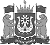 ДепартаментаДОКУМЕНТ ПОДПИСАНЭЛЕКТРОННОЙ ПОДПИСЬЮСертификат  [Номер сертификата 1]Владелец [Владелец сертификата 1]Действителен [ДатаС 1] с по [ДатаПо 1]А.А. ДренинКОНКУРС НА  ПРИСУЖДЕНИЕ ПРЕМИИ ГУБЕРНАТОРА ХАНТЫ-МАНСИЙСКОГО АВТОНОМНОГО ОКРУГА-ЮГРЫ ПОБЕДИТЕЛЯМ КОНКУРСА «ПЕДАГОГ-НОВАТОР»(территория, населенный пункт)(фамилия, имя, отчество Претендента полностью)Фото Претендента(место работы, должность (с указанием преподаваемого предмета)  в настоящий момент, с какого года в данной должности  работает, параллели, в которых преподает)Город (район)2021ПоказателиПоказателиПоказателиПоказателиСроки, территория, образовательная организация, категория и контингент участников, тема мероприятия, обучающая организацияСроки, территория, образовательная организация, категория и контингент участников, тема мероприятия, обучающая организацияСроки, территория, образовательная организация, категория и контингент участников, тема мероприятия, обучающая организацияСроки, территория, образовательная организация, категория и контингент участников, тема мероприятия, обучающая организацияСроки, территория, образовательная организация, категория и контингент участников, тема мероприятия, обучающая организацияМуниципальный уровеньМуниципальный уровеньМуниципальный уровеньМуниципальный уровеньМуниципальный уровеньМуниципальный уровеньМуниципальный уровеньПроведение мастер-классов, семинаров, наставничествоПроведение мастер-классов, семинаров, наставничествоПроведение занятий на курсах ПК, в том числе через ИнтернетПроведение занятий на курсах ПК, в том числе через ИнтернетУчастие в конференциях (темы доклада)Участие в конференциях (темы доклада)Обобщение и распространение опыта (с указанием темы)Обобщение и распространение опыта (с указанием темы)ДругоеДругоеРегиональный /окружной уровеньРегиональный /окружной уровеньРегиональный /окружной уровеньРегиональный /окружной уровеньРегиональный /окружной уровеньРегиональный /окружной уровеньРегиональный /окружной уровеньПоказателиПоказателиПоказателиПоказателиСроки, территория, образовательная организация, категория и контингент участников, тема мероприятия, обучающая организацияСроки, территория, образовательная организация, категория и контингент участников, тема мероприятия, обучающая организацияСроки, территория, образовательная организация, категория и контингент участников, тема мероприятия, обучающая организацияСроки, территория, образовательная организация, категория и контингент участников, тема мероприятия, обучающая организацияСроки, территория, образовательная организация, категория и контингент участников, тема мероприятия, обучающая организацияПроведение мастер-классов, семинаровПроведение мастер-классов, семинаровПроведение занятий на курсах ПК, в том числе через ИнтернетПроведение занятий на курсах ПК, в том числе через ИнтернетУчастие в конференциях (темы доклада)Участие в конференциях (темы доклада)Обобщение и распространение опыта (с указанием темы)Обобщение и распространение опыта (с указанием темы)ДругоеДругоеФедеральный уровеньФедеральный уровеньФедеральный уровеньФедеральный уровеньФедеральный уровеньФедеральный уровеньФедеральный уровеньПоказателиПоказателиСроки, территория, образовательная организация, категория и контингент участников, тема мероприятия, обучающая организацияСроки, территория, образовательная организация, категория и контингент участников, тема мероприятия, обучающая организацияСроки, территория, образовательная организация, категория и контингент участников, тема мероприятия, обучающая организацияСроки, территория, образовательная организация, категория и контингент участников, тема мероприятия, обучающая организацияСроки, территория, образовательная организация, категория и контингент участников, тема мероприятия, обучающая организацияСроки, территория, образовательная организация, категория и контингент участников, тема мероприятия, обучающая организацияПроведение мастер-классов, семинаровПроведение занятий на курсах ПК, в том числе через ИнтернетУчастие в конференциях (темы доклада)Обобщение и распространение опыта (с указанием темы)Другое№п/пФ.И.О.последователяДолжность и место работы, территория, субъект РФКакие идеи, практические методы, приемы, технологии и др. адаптируются и внедряются и за какой период;формы совместной работы№Показатели1.Позитивная динамика уровня обученности обучающихся за последние три года (%)2. Позитивная динамика «качества знаний» обучающихся за последние три года (%)3.Увеличение количества участников в предметных олимпиадах (кол-во участников/ кол-во призеров) (%):школьные муниципальныерегиональные /окружныевсероссийскиемеждународные4.Увеличение и повышение качества творческих работ обучающихся по данному предмету (проектов, исследований проектно-исследовательской деятельности) (кол-во работ/ кол-во призеров)школьный уровень /этапмуниципальный уровень /этапрегиональный /окружной уровень/этапфедеральный уровень /этапмеждународный уровень /этап№Показатели.1.Реализация учителем на протяжении ряда лет программ внеурочной деятельности (включая элективные курсы) по учебному предметуНаименование программы,объём часов по УП, класс и количество обучающихся Наименование программы,объём часов по УП, класс и количество обучающихся Наименование программы,объём часов по УП, класс и количество обучающихся Реализация учителем на протяжении ряда лет программ внеурочной деятельности (включая элективные курсы) по учебному предметуРеализация учителем на протяжении ряда лет программ внеурочной деятельности (включая элективные курсы) по учебному предметуРеализация учителем на протяжении ряда лет программ внеурочной деятельности (включая элективные курсы) по учебному предметуРеализация учителем на протяжении ряда лет программ внеурочной деятельности (включая элективные курсы) по учебному предмету2.Результаты внеурочной деятельности:Результаты внеурочной деятельности:Результаты внеурочной деятельности:Результаты внеурочной деятельности:Творческие работы обучающихся, участие в конференциях, конкурсах Дата, место проведения, наименование мероприятия, количество участников по классам Дата, место проведения, наименование мероприятия, количество участников по классам Дата, место проведения, наименование мероприятия, количество участников по классам международного уровня  всероссийского уровня  регионального /окружного уровня муниципального уровняУчастие в концертах, фестивалях, соревнованиях и др.  мероприятияхДата, место проведения, наименование мероприятия, количество участников по классам Дата, место проведения, наименование мероприятия, количество участников по классам Дата, место проведения, наименование мероприятия, количество участников по классам международного уровня  всероссийского уровня  регионального /окружного уровнямуниципального уровня3.Высокие достижения (первые / призовые места):Высокие достижения (первые / призовые места):Высокие достижения (первые / призовые места):Высокие достижения (первые / призовые места):ОЛИМПИАДЫ:муниципальные региональные /окружныевсероссийские /общероссийскиемеждународныеКОНКУРСЫ:муниципальные региональные /окружныевсероссийские /общероссийскиемеждународныеСПОРТИВНЫЕ СОРЕВНОВАНИЯмуниципальные региональные /окружныевсероссийские /общероссийскиемеждународныеПоказатели4.1. Создание условий для работы с одаренными детьмиПроекты, программы, индивидуальный образовательный маршрут, формы работы, мероприятияПроекты, программы, индивидуальный образовательный маршрут, формы работы, мероприятияПроекты, программы, индивидуальный образовательный маршрут, формы работы, мероприятия4.2. Создание условий для работы с детьми из социально неблагополучных семей, детьми, попавшими в трудные жизненные ситуации  4.3.Создание  условий для работы с детьми из семей мигрантов4.4. Создание условий для работы с детьми-сиротами и детьми, оставшимися без попечения родителей4.5. Создание условий для работы с детьми-инвалидами и детьми  с ограниченными возможностями здоровья4.6. Создание условий для адресной работы с детьми с девиантным (общественно опасным) поведением)Показатели5.1. Активное использование проектных и исследовательских технологий в образовательном процессе (показать в таблице через модули и темы учебного предмета в рамках урочной и внеурочной деятельности)5.2. Разработка и использование новых цифровых образовательных ресурсов, методов фиксации и оценивания учебных достижений средствами ИКТ (перечень ресурсов, методики или инструментарий оценивания)5.3. Системная интеграция ИКТ в процесс преподавания конкретного предмета, разработка и внедрение соответствующей целевой программы (модель интеграции или технологическая карта, разработанная Претендентом)5.4. Обоснованность, уместность и результативность использования современных образовательных технологий, подтвержденная описанием и справкой по проведенной апробации или диссертационным исследованием (Справка)Показатели6.1.Повышение квалификацииТема курсовСроки и место прохожденияОбъём часов по УПОбучающая организация дополнительного образования  (полное наименование согласно документу о ПК) № удостоверения6.2. Активное участие в научно-практических конференциях и семинарах разного уровняТема мероприятияМесто проведенияСроки проведенияДругие формы ПК: стажировки,  тренинги, план проф. саморазвития, обучение в магистратуре; получение второго высшего образования и др.Полное название конкурса, место и сроки проведения, результаты участия (участник, лауреат, призер, победитель, абсолютный победитель, победитель номинации, обладатель гран-при, другое)Муниципальный уровеньМуниципальный уровеньМуниципальный уровеньМуниципальный уровеньРегиональный уровеньРегиональный уровеньРегиональный уровеньРегиональный уровеньФедеральный уровеньФедеральный уровеньФедеральный уровеньФедеральный уровень6.4. Обучение в аспирантуре (или докторантуре) в период проведения конкурса или наличие ученой степени, ученого звания (доцент, профессор)6.4. Обучение в аспирантуре (или докторантуре) в период проведения конкурса или наличие ученой степени, ученого звания (доцент, профессор)Наименование учебного заведенияНаименование и № подтверждающего документа № п/пНаименование документа /конкурсного материалаПринят(указывается «да»)1.Копия решения (выписка из решения) коллегиального органа управления образовательной организации о выдвижении учителя в электронном варианте2.Копия документа (документов) об образовании учителя, заверенная руководителем образовательной организации в установленном законодательстве Российской Федерации порядке3.Копия трудовой книжки, заверенная руководителем образовательной организации4.Заверенная руководителем образовательной организации справка, содержащая информацию о профессиональных достижениях учителя, сформированная в соответствии с критериями конкурсного отбора в электронном варианте5.Информация о публичной презентации общественности и профессиональному сообществу результатов педагогической деятельности, достоверность которой должна быть документально подтверждена в электронном вариантеРезультат технической экспертизыРезультат технической экспертизыРезультат технической экспертизы№ п/пНаименование критериев и показателей критериевМакс. баллОценкаэксперта1.Наличие собственной методической разработки по преподаваемому предмету, имеющей положительное заключение по итогам апробации в профессиональном сообществе101.1.Описание собственной методической системы в форме объемной публикации (учебного пособия, методических рекомендаций, монографии, диссертационного исследования и др. форм)  31.2.Наличие методических публикаций: список опубликованных работ 21.3.Распространение собственного педагогического опыта, соответствующего теме методической разработки (в форме регулярных (ежегодных или в течение года) мастер-классов, семинаров, проведения занятий на курсах повышения квалификации, в том числе через Интернет; участие в конференциях)31.4.Наличие последователей, т.е. коллег, работающих по методической системе данного учителя или активно использующих отдельные ее элементы22.Высокие результаты учебных достижений обучающихся при их позитивной динамике за последние три года102.1.Позитивная динамика уровня обученности обучающихся за последние три года32.2.Позитивная динамика «качества знаний» обучающихся за последние три года22.3.Увеличение количества обучающихся (в процентах), принимающих участие в предметных олимпиадах разных уровней32.4.Увеличение количества и повышение качества творческих работ обучающихся по данному предмету (проектов, исследований и др.). Общественное признание высоких результатов местным сообществом 23.Высокие результаты внеурочной деятельности обучающихся по учебному предмету103.1.Реализация учителем на протяжении ряда лет программ внеурочной деятельности (включая элективные курсы)  по учебному предмету,  разнообразие направлений, уровней, видов и форм  внеурочной деятельности: секции, научные общества, исследования, поисковая деятельность, кружки, экскурсии, соревнования, общественно-полезные практики, диспуты, круглые столы и др., популярных среди обучающихся23.2.Результаты внеурочной деятельности обучающихся по учебному предмету (творческие работы обучающихся, участие в конференциях, конкурсах, концертах, соревнованиях и др.) за последние три года43.3.Высокие достижения (первые и призовые места) обучающихся в олимпиадах, конкурсах, спортивных соревнованиях разного уровня (от муниципального до международного) за последние три года44. Создание учителем условий для адресной работы с различными категориями обучающихся104.1.Создание условий для работы с одаренными детьми24.2.Создание условий для работы с детьми из социально неблагополучных семей, детьми, попавшими в трудные жизненные ситуации24.3.Создание условий для работы с детьми из семей мигрантов24.4.Создание условий для работы с детьми-сиротами и детьми, оставшимися без попечения родителей24.5.Создание условий для работы с детьми-инвалидами и детьми с ограниченными возможностями здоровья14.6.Создание условий для адресной работы с детьми с девиантным (общественно опасным) поведением)15.Обеспечение высокого качества организации образовательного процесса на основе эффективного использования различных образовательных технологий, в том числе дистанционных образовательных технологий или электронного обучения105.1.Активное использование проектных и исследовательских технологий в образовательном процессе25.2.Разработка и использование новых цифровых образовательных ресурсов, методов фиксации и оценивания учебных достижений средствами ИКТ25.3.Системная интеграция ИКТ в процесс преподавания конкретного предмета, разработка и внедрение соответствующей целевой программы35.4.Обоснованность, уместность и результативность использования современных образовательных технологий, подтвержденная описанием и справкой по проведенной апробации или диссертационным исследованием36.Непрерывность профессионального развития учителя106.1.Своевременное повышение квалификации (последнее – не ранее чем за 3 года до данного конкурса) с указанием количества часов и наименований программ повышения квалификации, дополнительное образование по преподаваемому предмету (смежным специальностям), профессиональные и научные стажировки26.2.Активное участие в научно-практических конференциях и семинарах разного уровня (спецкурсы, стажировки, вебинары, онлайн консультирование, мастер-классы, дискуссионные площадки, круглые столы и др.)36.3.Участие в муниципальных, региональных и федеральных профессиональных конкурсах 1-2-36.4.Обучение в аспирантуре (или докторантуре) в период проведения конкурса или наличие ученой степени, звания2ИТОГО:ИТОГО:60Фамилия, имя, отчествоДолжность и место работыДренин Алексей Анатольевич Директор Департамента образования и молодежной политики Ханты-Мансийского автономного округа – Югры, кандидат химических наук, 
г. Ханты-Мансийск, председатель конкурсной комиссииЦулая ЛарисаВладимировнаНачальник отдела общего образования Управления общего образования Департамента образования и молодёжной политики Ханты-Мансийского автономного округа – Югры, заместитель председателя конкурсной комиссииКлюсоваВикторияВикторовнаИсполняющий обязанности директора автономного учреждения дополнительного профессионального образования Ханты-Мансийского автономного округа – Югры «Институт развития образования» 
(далее ‒ АУ «Институт развития образования», кандидат педагогических наук СтаровойтовЛеонидЭдуардовичЭксперт  центра сопровождения общественно-значимых мероприятий АУ «Институт развития образования» «Институт развития образования», секретарь конкурсной комиссии Члены конкурсной комиссии:Члены конкурсной комиссии:Члены конкурсной комиссии:Акентьева Ирина ЮрьевнаРодитель (законный представитель) обучающейся 7 «Д» класса муниципального бюджетного общеобразовательного учреждения «Средняя общеобразовательная школа № 4», г. Ханты-МансийскАкимова Вера АлександровнаРодитель (законный представитель) обучающейся 7 «В» класса муниципального бюджетного общеобразовательного учреждения «Средняя общеобразовательная школа № 1 им. Ю.Г. Созонова», г. Ханты-МансийскАлмазоваСветлана ВикторовнаДоцент  кафедры общего и дополнительного образования АУ «Институт развития образования», кандидат физико-математических наук, г. Ханты-МансийскАндриади Любовь ИвановнаПредседатель  Сургутской городской организации Профсоюза работников народного образования и науки (по согласованию), г. СургутБеткер Людмила МихайловнаРодитель (законный представитель) обучающейся 11 «А» класса муниципального бюджетного общеобразовательного учреждения «Гимназия № 1», кандидат психологических наук, г. Ханты-МансийскБолдырева Людмила ФёдоровнаПредседатель Ханты-Мансийской окружной организации Профсоюза работников народного образования и науки Российской Федерации, г. Ханты-МансийскБукренева Ксения ГеннадьевнаДиректор муниципального бюджетного общеобразовательного учреждения «Центр образования «Школа-сад №7», г. Ханты-МансийскВаранкина ЕкатеринаПавловна Родитель (законный представитель) обучающейся 3 «А» класса муниципального бюджетного общеобразовательного учреждения «Средняя общеобразовательная школа № 8», г. Ханты-МансийскВеличко Наталья ИвановнаЭксперт методического отдела АУ «Институт развития образования», кандидат культурологии, г. Ханты-МансийскГейнц Лилия ВикторовнаДиректор муниципального автономного общеобразовательного учреждения «Средняя общеобразовательная школа № 46 с углублённым изучением отдельных предметов», г. СургутДолженкоИгорьВалентинович Руководитель секции физико-математического образования отделения  основного общего, среднего общего образования учебно-методического объединения в системе общего образования Ханты-Мансийского автономного округа – Югры, кандидат физико-математических наук, г. Ханты-МансийскКошкарева Валентина АлександровнаДиректор муниципального бюджетного общеобразовательного учреждения «Средняя общеобразовательная школа № 5 «многопрофильная», г. НефтеюганскКурмачёва Татьяна АнатольевнаПредседатель  Нефтеюганской городской организации Профсоюза работников народного образования и науки, г. Нефтеюганск (по согласованию), г. НефтеюганскЛимарев Сергей НиколаевичПредседатель  Сургутской районной организации Профсоюза работников народного образования и науки (по согласованию), Сургутский районЛузянин Алексей ГригорьевичДиректор муниципального автономного общеобразовательного учреждения Белоярского района «Средняя общеобразовательная школа им. И.Ф. Пермякова с. Полноват», Белоярский районМинаева Елена ИвановнаЧлен секции филологического   образования отделения  основного общего, среднего общего образования учебно-методического объединения в системе общего образования Ханты-Мансийского автономного округа – Югры, кандидат педагогических наук, г. Ханты-МансийскМихайловскийОлегВалентинович Родитель (законный представитель) обучающейся 5 «Е» класса муниципального бюджетного общеобразовательного учреждения «Средняя общеобразовательная школа № 6 им. Н.И. Сирина», г. Ханты-МансийскПачина Анжела ГеннадьевнаНачальник методического отдела АУ «Институт развития образования», кандидат педагогических наук, г. Ханты-МансийскСерёгинаОксанаВладимировнаДоцент кафедры педагогики, психологии и управления образованием АУ «Институт развития образования», кандидат педагогических наук, г. Ханты-МансийскТыщенко Ольга ГригорьевнаРуководитель секции филологического   образования отделения  основного общего, среднего общего образования учебно-методического объединения в системе общего образования Ханты-Мансийского автономного округа – Югры, г. Ханты-Мансийск